DISCLOSURE FORMDate: Feb 14, 2024Name: Lancelot PintoProfessional details: Main occupation and employing organisation: Consultant Pulmonologist, P.D.Hinduja Hospital and Medical Research Centre, Mumbai, IndiaEvent: 1st Asian Chapter of the International Workshop on Lung HealthProvider organisation: Publi Créations S.A.M. and Lena Events and CommunicationDate of event: 23/02/2024 – 25/02/2024Please declare any interests here relating to the 36 months prior to the event: Commercial The existence of any significant financial activity or other relationship the speaker or programme planner has with manufacturer(s) of any commercial product and/or providers of commercial services used on or produced for patients these include: Research grants - noneSpeaker fees Cipla, Lupin, Astrazeneca, GSK, Pfizer, Novartis, Abbot Other educational activities Honoraria or consultation fees - Cipla, Lupin, Astrazeneca, GSK, Pfizer, Novartis, AbbotOwnership of stocks or shares, directorships  - noneAny other financial relationship Other conflicts of interest such as expert functions in health care and health guidance processes E.g. Board member in a development project, member of health board in the municipality Signature: 					Date: Feb 14, 2024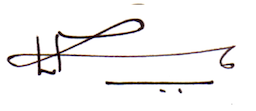 